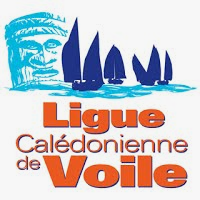 INSCRIPTION/REGISTRATIONChampionnat de ligue de catamaran de Nouvelle-Calédonie1er au 3 Novembre 2019Equipage/Team*Un chèque de caution de 50.000F sera demandé pour toute location.				TOTAL : Autorisation photos                                                                                             					ATTESTATIONJe m'engage à me soumettre aux Règles de Course à la Voile et à toutes autres règles qui régissent cette épreuve.Je certifie exacts les renseignements portés sur cette fiche. Il appartient à chaque coureur, sous sa seule responsabilité, de décider s’il doit prendre le départ.J’autorise le Catamaran Club de Nouméa à fixer, reproduire et communiquer au public les photographies prises dans le cadre de la présente.Fait à Nouméa, le………………… 2019,Signature Barreur : 				Signature Equipier : Numéro de voile HC 16 /Sail NumberNuméro de Voile Twin cat 15 ou 13/Boat NumberBarreur/SkipperNOM/NAME :Prénom/Surname :Tel :Mail :Date de Naissance :N° de licence :Poids :Equipier/CrewNOM/NAME :Prénom/Surname :Tel :Mail :Date de Naissance :N° de licence :Poids :Championnat Nouvelle-Calédonie1er au 3 Novembre9000 Francs CFP par équipageLOCATION/CHARTER*Hobie-Cat 16 24.000F (par équipage pour les 3 jours)Twin Cat 15 ou 13 15.000F (par équipage pour les 3 jours)Gilet et Ceinture de trapèze1.500F par personnes (pour les 3 jours)